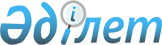 О направлении представителей Республики Казахстан в Правление, Исполнительный комитет и Ревизионную комиссию Международного фонда спасения Арала и признании утратившим силу постановления Правительства Республики Казахстан от 31 октября 2016 года № 645 "О направлении представителей Республики Казахстан в Правление, Исполнительный комитет и Ревизионную комиссию Международного фонда спасения Арала"
					
			Утративший силу
			
			
		
					Постановление Правительства Республики Казахстан от 7 апреля 2020 года № 184. Утратило силу постановлением Правительства Республики Казахстан от 30 января 2024 года № 47.
      Сноска. Утратило силу постановлением Правительства РК от 30.01.2024 № 47.
      Правительство Республики Казахстан ПОСТАНОВЛЯЕТ:
      1. Делегировать от Республики Казахстан представителей:
      в Правление Международного фонда спасения Арала Скляра Романа Васильевича – Заместителя Премьер-Министра Республики Казахстан;
      в Ревизионную комиссию Международного фонда спасения Арала Джумадильдаева Ануара Серкуловича – председателя Комитета внутреннего государственного аудита Министерства финансов Республики Казахстан.
      2. Направить в Исполнительный комитет Международного фонда спасения Арала от Республики Казахстан уполномоченных представителей:
      Бекмаганбетова Серика Абдрахмановича – члена Исполнительного комитета Международного фонда спасения Арала;
      Бекниязова Мурата Кабыкеновича – национального эксперта по управлению водными ресурсами проекта "Устойчивое распределение водных ресурсов в трансграничном контексте".
      3. Признать утратившим силу постановление Правительства Республики Казахстан от 31 октября 2016 года № 645 "О направлении представителей Республики Казахстан в Правление, Исполнительный комитет и Ревизионную комиссию Международного фонда спасения Арала".
      4. Настоящее постановление вводится в действие со дня его подписания.
					© 2012. РГП на ПХВ «Институт законодательства и правовой информации Республики Казахстан» Министерства юстиции Республики Казахстан
				
      Премьер-МинистрРеспублики Казахстан 

А. Мамин
